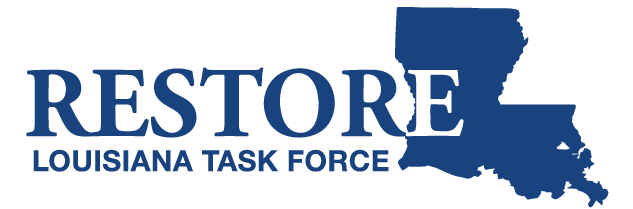 NOTICE OF PUBLIC MEETINGRestore Louisiana Task Force The meeting of the Restore Louisiana Task Force has been scheduled for:Friday, July 14, 20179:30 amBeacon Light of Baton Rouge7500 Prescott RoadBaton Rouge, LAIf you need further information, please callLori Dupont (225) 342-1626